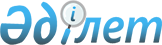 О признании утратившим силу приказа Управляющего Делами Президента Республики Казахстан от 13 апреля 2018 года № 13/67 "Об утверждении Методики оценки деятельности административных государственных служащих корпуса "Б" Управления Делами Президента Республики Казахстан и его ведомствПриказ Управляющего Делами Президента Республики Казахстан от 11 сентября 2023 года № 10/264. Зарегистрирован в Министерстве юстиции Республики Казахстан 15 сентября 2023 года № 33415
      В соответствии с пунктом 1 статьи 27 Закона Республики Казахстан "О правовых актах" ПРИКАЗЫВАЮ:
      1. Признать утратившим силу Приказ Управляющего Делами Президента Республики Казахстан от 13 апреля 2018 года № 13/67 "Об утверждении Методики оценки деятельности административных государственных служащих корпуса "Б" Управления Делами Президента Республики Казахстан и его ведомств" (зарегистрирован в Реестре государственной регистрации нормативных правовых актов под № 16844).
      2. Отделу организационно-контрольной и кадровой работы Управления делами Президента Республики Казахстан в установленном законодательством порядке обеспечить:
      1) государственную регистрацию настоящего приказа в Министерстве юстиции Республики Казахстан;
      2) размещение настоящего приказа на интернет-ресурсе Управления делами Президента Республики Казахстан.
      3. Настоящий приказ вводится в действие по истечении десяти календарных дней после дня его первого официального опубликования.
					© 2012. РГП на ПХВ «Институт законодательства и правовой информации Республики Казахстан» Министерства юстиции Республики Казахстан
				
      Управляющий делами ПрезидентаРеспублики Казахстан

А. Дадебаев
